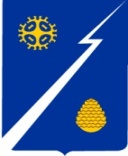 Ханты-Мансийский автономный округ-Югра(Тюменская область)Нижневартовский районГородское поселение ИзлучинскСОВЕТ ДЕПУТАТОВРЕШЕНИЕот 17.12.2013								                       № 21пгт. ИзлучинскО награждении Почетной грамотой Совета депутатов городского поселения Излучинск Рассмотрев материалы, представленные для награждения Почетной грамотой Совета депутатов городского поселения Излучинск, в соответствии с решением Совета депутатов городского поселения Излучинск от 04.02.2010 № 110 «Об утверждении Положений о Почетной грамоте и Благодарственном письме Совета депутатов городского поселения Излучинск», 	Совет  поселения РЕШИЛ:	Наградить Почетной грамотой Совета депутатов городского поселения Излучинск за многолетний и добросовестный труд, а также в связи с профессиональным праздником Днем энергетика:Глава поселения                                                                               И.В. ЗаводскаяГильфанова Радика Альбертовича- электромонтера по ремонту и монтажу кабельных линий (в котлотурбинном цехе)           5 разряда электрического цеха ЗАО «Нижневартовская ГРЭС».